Контрольная работа по учебному предмету математика за 2021 – 2022 учебный годдля обучающихся с умственной отсталостью (интеллектуальными нарушениями) 4 класса Документы, определяющие содержание проверочной работы:Федеральный Закон «Об образовании в Российской Федерации» от 29.12.2012 г. № 273-ФЗ;Федеральный государственный образовательный стандарт образования обучающихся с умственной отсталостью (интеллектуальными нарушениями) Приказ Минобрнауки России от 19.12.2014 № 1599 «Об утверждении федерального государственного образовательного стандарта образования обучающихся с умственной отсталостью (интеллектуальными нарушениями)»;Адаптированная основная общеобразовательная программа образования обучающихся с умственной отсталостью (интеллектуальными нарушениями), разработанная на основе ФГОС ОО УО; Вариант 1. Приказ № 79 от 31.09.2021г.Назначение контрольной работы: определить качество обучения обучающихся на конец 4 класса и в целях осуществления мониторинга результатов.Содержание проверочной работы – 7 заданий.Продолжительность проверочной работы - 40 минут.Проверяемые планируемые предметные результаты и система заданий.6. Система оценивания проверочной работы.6.1. Система оценивания отдельных заданий.6.2. Система оценивания всей проверочной работы.№Проверяемые планируемые предметные результаты Задания для обучающихсяЗадания для обучающихсяЗадания для обучающихсяИнструкция для учителя№Проверяемые планируемые предметные результаты 1 уровень2 уровень3 уровеньИнструкция для учителя11 уровень – знание числового ряда 1 – 100 в прямом и обратном порядке.2 уровень – знание числового ряда 1 – 100 в прямом порядке.3 уровень – знание числового ряда 1 – 20 в прямом порядке. Напиши «соседей» числа:..., 21,...   ..., 47,......, 99,...   ..., 30,...Запиши числа по порядку, начиная с самого меньшего числа: 94, 36, 29, 40, 100, 3, 76, 19, Запиши числа по порядку, начиная с самого меньшего числа: 5, 18, 7, 10, 19, 20, 2, 0.Объяснение задания; возможная помощь: направляющая; для обучающихся 2 и 3 уровней выдача памяток «Сотня» и  линеек 20 см.21 уровень – знание единиц измерения, умение сравнивать разные величины.2 уровень – знание единиц измерения длинны и стоимости, умение сравнивать разные величины.3 уровень – умение сравнивать двузначные числа до 20Сравни величины (>,<,=)12 см…..1 дм30 кг…..50 кг100 к……1 р5 сут……5 ч.Сравни величины (>,<,=)1 см…...1 дм50 см…...8 см5 к…….10 р10 к…....1 рСравни числа (>,<,=)5……1013…...207…….620.......20Объяснение задания; возможная помощь: направляющая; для обучающихся 2 и 3 уровней выдача памяток с единицами измерения и счетных палочек.31 уровень – умение правильно расставлять порядок действий, знание правил и выполнение сложения и вычитания двузначных чисел, умножения и деления по таблице умножения, правил и выполнение умножения на 1 и 0, деления 0 и деления на 1, 2 уровень – умение правильно расставлять порядок действий, знание правил и выполнение сложения и вычитания двузначных чисел, умножения и деления по таблице умножения, правил и выполнение умножения на 1 и 0.3 уровень – знание правил и выполнение сложения и вычитания и однозначных чисел с переходом через десяток.Реши примеры:5 х 10 + 20 =81 : (90 – 81) = 10 + 35 х 0 =0 : (20 + 42) =(27 – 9) : 1 =50 + 34 х 1 =Реши примеры:7 х 5 – 35 =40 : 8 + 5 =(20 – 10) : 5 =8 – 4 х 1 =30 х 0 + 20 =(12 +10) х 0 =Реши примеры:10 + 5 =15 – 3 =7 + 2 =19 – 10 =7 – 6 =10 + 8 =Объяснение задания; возможная помощь: направляющая; для обучающихся 2 уровня выдача таблицы умножения и счетов, для обучающихся 3 уровня выдача счетных палочек или счетов.41 уровень – знание правил и выполнение сложения и вычитания двузначных чисел в столбик с переходом через десяток.2 уровень – знание правил и выполнение сложения и вычитания двузначных чисел в столбик без перехода через десяток.3 уровень – знание правил и выполнение сложения и вычитания и однозначных чисел в два действия.Реши примеры:    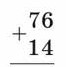 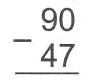 Реши примеры: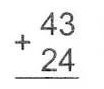 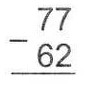 Реши примеры:2 + 5 + 10 =20 – 10 + 5 =Объяснение задания; возможная помощь: направляющая; для обучающихся 2 уровня выдача счетов, для обучающихся 3 уровня выдача счетных палочек или счетов.51 уровень – умение составлять краткую запись, и решать задачу в два действия.2 уровень – умение решать задачу в одно действие.3 уровень – умение составить пример по картинке и решить его.Составь краткую запись и реши задачу:Девочки высадили на клумбы 27 роз, а тюльпанов в 3 раза меньше, чем роз. Сколько всего цветов высадили девочки?Запиши краткую запись и реши задачу:Роз – 27 Тюльпанов в 3 раза меньше. Сколько тюльпанов посадили девочки? Составь пример и реши его: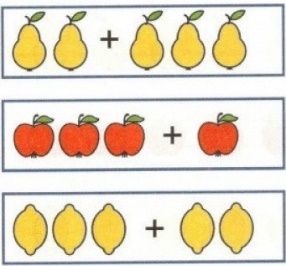 Объяснение задания; возможная помощь: направляющая; для обучающихся 2 уровня выдача счетов, для обучающихся 3 уровня выдача счетных палочек или счетов.61 уровень – знание наглядного образа прямоугольника и его составных частей, умение чертить по заданным размерам, умение высчитывать сумму длин всех сторон прямоугольника.2 уровень – умение чертить прямоугольник по заданным размерам, умение считать сумму длин всех сторон прямоугольника.3 уровень – умение чертить прямоугольник по заданным размерам.Начерти прямоугольник со сторонами 5 см и 3 см. Найди сумму длин всех сторон. Начерти прямоугольник со сторонами 5 см и 3 см. Посчитай сумму длин всех сторон прямоугольника.5см + 5см + 3см + 3см =Начерти прямоугольник.5 см.3 смОбъяснение задания; возможная помощь: направляющая; для обучающихся 2 уровня выдача счетов.71 уровень – знание правил и умение нахождения неизвестного.2 уровень – умение чертить отрезки по заданным размерам. 3 уровень – умение чертить отрезок по заданным размерам.Найди неизвестное:20 + Х = 3030 +Х = 60Начерти два пересекающихся отрезка 2см и 4 см.Начерти отрезок 4 см.4 смОбъяснение задания; возможная помощь: направляющая.№ заданияПравильный ответ 1 уровеньПравильный ответ 2 уровеньПравильный ответ 3 уровеньРешения и указания к оцениваниюМаксимум баллов120, 22, 46, 48, 98, 100, 29, 313, 19, 29, 36, 40, 76, 94, 1000, 2, 5, 7, 10, 18, 19, 20Каждое верное число оценивается в 1 балл8 б.212 см > 1 дм30 кг < 50 кг100 к = 1 р5 сут > 5 ч.1 см = 1 дм50 см > 8 см5 к < 10 р10 к < 1 р5 < 1013 < 207 > 620 = 20Каждое верное выражение оценивается в 1 балл4 б.35 х 10 + 20 = 7081 : (90 – 81) = 910 + 35 х 0 = 100 : (20 + 42) = 0(27 – 9) : 1 = 1850 + 34 х 1 = 847 х 5 – 35 = 040 : 8 + 5 = 10(20 – 10) : 5 = 28 – 4 х 1 = 430 х 0 + 20 = 20(12 +10) х 0 = 010 + 5 = 1515 – 3 = 127 + 2 = 919 – 10 = 97 – 6 = 110 + 8 = 18Каждое верное решение оценивается в 1 балл6 б.490, 4367, 152 + 5 + 10 = 1720 – 10 + 5 = 15Каждое верное решение оценивается в 1 балл2 б.5Роз – 27 Тюльпанов в 3 раза меньше. Сколько всего цветов высадили девочки?1) 27 : 3 = 9 (т)2) 27 + 9 = 36 (цв)Ответ: всего 36 цветов посадили девочки.Роз – 27 Тюльпанов в 3 раза меньше. Сколько тюльпанов посадили девочки?1) 27 : 3 = 9 (т)Ответ: 9 тюльпанов посадили девочки.2 + 3 = 53 + 1 = 43 + 2 = 41 и 2 уровень:Верно составленная и переписанная краткая запись – 1 балл.Верно составлены примеры – 1 балл.Верно решено – 1 балл.3 уровень: Каждое верно составленный и решенный пример оценивается в 1 балл.3 б.6       5 см3 см5см + 5см + 3см + 3см = 16 см       5 см3 см5см + 5см + 3см + 3см = 16 см       5 см3 см1 и 2 уровень:Верный чертеж – 1 балл.Верно составленный и решенный пример – 1 балл.3 уровень: Начерчен прямоугольник  – 1 балл.Соответствует размерам – 1 балл.2 б.720 + Х = 3030 – 20 = 1030 + Х = 6060 – 30 = 30Начерчены два пересекающихся отрезка по заданным размерам.Начерчен отрезок по заданному размеру.1 уровень: за каждое верное уравнение 1 балл.2 уровень:Верный чертеж – 1 балл.Чертеж соответствует размерам – 1 балл.3 уровень: Верный чертеж – 1 балл.Соответствует размерам – 1 балл.2 б.Отметка по 5-тибалльной шкале«2»«3»«4»«5»Первичные баллы(диапазон)(менее 49 % правильно выполненных заданий)0 - 13 баллов(50 – 74 % правильно выполненных заданий)14 – 19 баллов(75 - 90% правильно выполненных заданий)20 - 24 баллов(91 - 100 % правильно выполненных заданий)25 – 27 баллов